附件2：        2016中国纺织服装品牌年度工作会议回执表因会议期间适逢“哈尔滨国际冰雪节”，故住房紧张，请各位代表务必于12月23日前报名并回传回执表，以便预留房间。联系方式:　　　　　　　　　　　　　　　　　　中国纺织工业联合会品牌工作办公室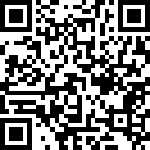 联 系 人：刘正源    010-85229447李环宇    010-85229487传    真：010-85229869    Email：texbrand@ctic.org.cn　　　　　（扫描进入微信报名）单位名称姓名性别职务手机号码请打√请打√姓名性别职务手机号码单人间标间拼住去程信息返程信息建议预订1月13日18:00以后航班建议预订1月13日18:00以后航班建议预订1月13日18:00以后航班建议预订1月13日18:00以后航班建议预订1月13日18:00以后航班备注